附件5：中南财经政法大学首届模拟政协提案大赛提案作品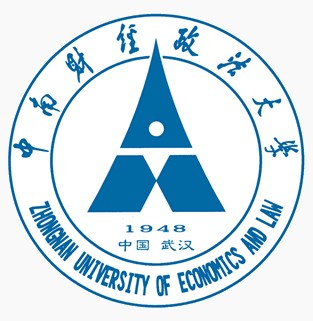 提案题目:  关于大力推动急救普及，加快院前急救培训建设的提案  提案涉及范围：            全国性                 提案负责人：                                     联系电话：                                       电子邮箱：                                       指导教师：                                       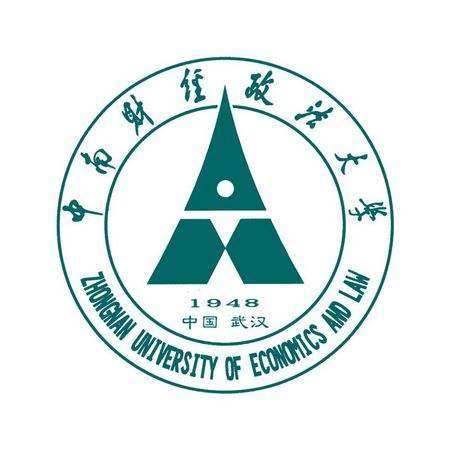 附录:调研报告我们通过以下调查方式对本提案进行了细致真实调研：典型调查：我们选择了北京急救培训中心、昌平红十字会、私立的急救培训机构就急救培训等收集资料，进行了全面分析。（2）个案调查：我们在互联网大型新闻网站上查找了许多有意义的急救培训案例，并进行仔细分析，寻找共同问题。我们还运用了一下调查方法对本提案进行了细致真实调研：问卷法：由于很难选取科学、合适的调查样本使数据更具有真实性，我们放弃了此种调查方法。（2）文献法：我们阅读了大量有关论文、学术期刊等资料，以及国家统计局网站数据等提取有用信息，运用数据分析调研。（3）访问法：我们通过直接电话对有关培训机构的访问，以及间接大量收集最新权威新闻网站记者对于各急救医疗专家以及普通民众的访谈，总结分析进行调研。（4）观察法：现场观察，将收集的资料与客观事实作对比。我们通过去各培训中心实地调研观察，从而收集资料，辅助性分析问题得出结论。题  目关于大力推动急救普及，加快院前急救培训建设的提案内  容一、问题：我国“健康中国”建设持续推进，医疗服务体系逐渐完善，医改不断深入，但我国急救知识普及率和院前急救医疗体系化程度和完善状况与发达国家相比仍然处于较低水平。（一）急救知识普及率低 民众急救意识淡薄和发达国家相比，我国民众急救知识的普及率极低。据统计，我国公众急救知识的普及率尚不足1%，而截止2015年，即便是我国发展程度较高的城市，如北京、上海等，公众急救知识普及率也不足2%。大部分民众遇到需要急救的情况往往束手无策，缺乏专业知识的情况下也极易对病人造成二次伤害，影响急救的实施。但是，在许多发达国家，急救知识普及率高达10％。美国在20世纪70年代就产生了急救医学和专业急救培训，并向民众推广，到目前已逐步完善。美国每4 个人中便有1 人具备基础急救知识，新加坡每8 人中有1 人接受过急救知识的培训，悉尼每20 个人中有1 人接受过急救知识的培训。据有关文献报道，在发达国家的某些地区，几乎一个家庭就有一人可以完成自救互救。（二）急救培训规范缺失1、急救培训机构规范缺失我国目前还未建立起一套统一规范的急救培训制度。我国现存的急救培训机构水平和标准参差不齐，据我们统计分析，这些急救培训机构包括卫生部管制下的急救培训中心（如北京急救医疗培训中心）、红十字会急救培训中心、私立的培训公司和企业、某些地区性的120急救指挥中心等。由于缺乏规范性，这些培训机构不能很好地进行急救培训普及，具体表现在以下方面：课程设置 不同培训机构设立的培训课程分类等级标准、相应课程的教学内容、教学方式、课程时长以及课程考核方式不同。大部分培训模式陈旧，着重于理论教育，而由于培训机构的规模限制，缺少教学模具，导致学员实际操作机会少，而对于急救这种实际性操作类的教育，培训效果大打折扣，从而降低了学员的积极性，也成为广大民众不愿意参加培训的一个重要因素。与此同时，大部分培训机构缺少科学合理的复训课程设置考核，拥有急救证的急救员技能和知识不能得到及时的再培训，可能导致在急救证有效期（一般是两年）内就失去急救员资格急救员资格证标准 据我们调研了解，不同的培训机构自行发行相应急救员资格证，没有国家规定标准作为依据，这极有可能导致急救员资格证认证重复，急救培训资源的不合理分配或者浪费，法律效应不足，资格证与急救技能等级不匹配等一系列问题。 收费 大多数培训机构特别是私立的培训公司针对高质量的培训课程收费很高，导致真正需要或者愿意参加急救培训的普通民众不愿意报名培训，限制了急救培训的普及和发展开课时间 公立的急救培训中心或者红十字会的急救培训不是报名即可开课，它们一般实行周期性开课制度，由培训机构确定开课时间，导致很多想参加急救培训的人错过报名或者由于时间冲突无法参加培训2、急救培训师准入规范缺失我国没有相关的急救培训师资格认证书，对培训师有无资格从事相关的急救培训教育工作没有相关规定，导致可能不具有急救培训能力的培训师上岗任职，从而误导学员，浪费培训资源，扰乱培训秩序(三)急救相关人员培训规范缺失我国目前实施现场急救的大多数为院前（随车）急救医生，而我国院前急救医生存在着明显的缺口，在职的院前急救医生大多数也无专业的院前急救培训经历以及资格认证。救护车司机培训缺失。救护车司机的驾驶技能、职业素质、路况分析等都影响着院前急救质量。我国目前还未出台相应的救护车司机规范，各大医院救护车司机招聘标准不一，在救护车司机上岗前，大多数也未参加过相关的培训和考核，严重影响了院前急救的质量。二、分析：“大力推动急救知识普及，加快院前急救培训建设”是我国医疗卫生事业发展的必然趋势。急救知识普及，急救培训建设对有效实施急救具有重要意义，对提高急救成功率和病人社会回归率具有重要作用。随着医疗卫生事业的不断发展，急救体系作为一个薄弱环节，影响并制约医疗水平总体的提高，随着医疗卫生事业的不断发展，其重要性和紧迫性愈加明显。“大力推动急救知识普及，加快院前急救培训建设”是应对我国突发医疗卫生事件逐渐增加，急救医疗服务不断增长的必然选择。国家统计局数据显示，近年来，全国医疗卫生机构门急诊诊疗人次数大幅度增加。医疗卫生机构急诊诊疗人次数由2010年的55.21亿人次迅速增长到2014年的72.59亿次。突发医疗卫生事件呈现增加趋势，对急救医疗服务的需求也在快速上涨，急救知识普及和急救培训的扩大，能够促进民众对急救的认知和了解，同时能够提升医疗体系中急救服务的质量，从而更加有效应对突发医疗卫生事件。“大力推动急救知识普及，加快院前急救培训建设”是保障和改善民生，构建和谐社会的重要举措。急救知识的普及，不仅让民众学习突发病情的处理，提高民众自救和互救能力，同时也促进了民众对急救行业的了解程度，增加了普通民众与急救医生的交流机会，提升了普通民众对急救行业的认知度，有利于在一定程度上增加医生和患者的信任度，对缓和医患关系起到一定作用。“大力推动急救知识普及，加快院前急救培训建设”是加强“医学外交”，推动国际化、现代化医学建设的力量支撑。推动急救知识普及，加快院前急救培训建设的过程，是推动与发达国家医学合作交流的过程，是国际化、现代化医学建设的过程。三、建议：国家提高对院前急救的重视程度，将“大力推动急救普及，加快院前急救培训建设”纳入健康中国建设，医改的重要组成部分。国务院及其国家卫生和计划生育委员会、法制办等相关部门应研究建立科学完善的急救培训制度。建立国家统一的急救培训标准，增设国家急救培训员统一考试制度，由国家统一制定发行急救员（包括普通民众急救员、院前急救医生、救护车司机、专业的各类急救员等）资格证分类等级资格证；建议着重于对“第一反应急救员”（可以第一个快速到达现场的急救员，比如警察、消防人员、体育老师等特殊职业性质的人员）队伍的建设；建立完善的再培训制度；编制统一的实际操作性强的新型急救培训和急救知识普及教材，特别对于普通民众，建议培训内容应该涉及救护车呼叫有效信息表达，以配合院内急救进行，减少有限的急救资源被占用，增加急救医生的工作积极性；尽快普及公共除颤。建议监察部，国家卫生和计划委员会等对各个培训机构实施管理和监督，确保急救培训的真实性和透明性。国务院及其卫生和统计部门应当设立更加明确具体的急救统计指标，将急救普及率、心肺复苏普及率、急救反应时间等纳入国民经济统计发布指标体系并对地方政府进行考核。通过统计和考核，推动急救普及的落实和发展。国务院及其卫生和财政部门应当增加急救普及和培训的预算在医疗卫生预算中的比例，大力投资，鼓励急救培训设备以及AED（自动除颤器）的科研项目的研究，增加对急救培训设备以及AED等急救普及生产企业或公司的补贴。国务院及其新闻出版广电总局和教育部门将基础急救知识编入中小学教材，使中小学生强制性学习急救知识、技能并进行有关考核；增加媒体对急救知识宣传等公益广告的传播，倡导相关电视台播出有关急救知识、技能普及的节目。建立国务院及其卫生部门、法制办等及时跟进急救相关立法或已有法律的修缮，使具有保障性及合法性